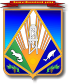 МУНИЦИПАЛЬНОЕ ОБРАЗОВАНИЕХАНТЫ-МАНСИЙСКИЙ РАЙОНХанты-Мансийский автономный округ – ЮграАДМИНИСТРАЦИЯ ХАНТЫ-МАНСИЙСКОГО РАЙОНАП О С Т А Н О В Л Е Н И Еот 25.05.2021									      № 132г. Ханты-МансийскО внесении изменений в постановление администрацииХанты-Мансийского районаот 11 января 2013 года № 4«О порядке определения ценыземельных участков, находящихся в собственности муниципального образованияХанты-Мансийский район, и их оплаты»В целях приведения правовых актов администрации Ханты-Мансийского района в соответствие с законодательством Российской Федерации:1. Внести в пункт 1 постановления администрации Ханты-Мансийского района от 11 января 2013 года № 4 «О порядке определения цены земельных участков, находящихся в собственности муниципального образования Ханты-Мансийский район, и их оплаты» следующие изменения:1.1. Подпункты 1.1, 1.2, 1.4 признать утратившими силу.1.2. Подпункт 1.12 после слова «освоения» дополнить словом 
«, развития».2. Цена земельных участков, которые находятся в собственности Ханты-Мансийского района, для продажи без проведения торгов в целях реализации договоров о комплексном освоении территории, заключенных в соответствии с Градостроительным кодексом Российской Федерации до 30 декабря 2020 года, определяется в соответствии с постановлением администрации Ханты-Мансийского района от 11 января 2013 года № 4 
«О порядке определения цены земельных участков, находящихся в собственности муниципального образования Ханты-Мансийский район, и их оплаты» (в редакции, действовавшей до дня вступления в силу настоящего постановления).3. Опубликовать (обнародовать) настоящее постановление в газете «Наш район», в официальном сетевом издании «Наш район Ханты-Мансийский» и разместить на официальном сайте администрации Ханты-Мансийского района.4. Настоящее постановление вступает в силу после его официального опубликования (обнародования).5. Контроль за выполнением постановления возложить на заместителя главы района, директора департамента имущественных и земельных отношений.Глава  Ханты-Мансийского района                                              К.Р.Минулин